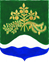 СОВЕТ ДЕПУТАТОВ МУНИЦИПАЛЬНОГО ОБРАЗОВАНИЯ МИЧУРИНСКОЕ СЕЛЬСКОЕ ПОСЕЛЕНИЕМУНИЦИПАЛЬНОГО ОБРАЗОВАНИЯ ПРИОЗЕРСКИЙ МУНИЦИАЛЬНЫЙ РАЙОН ЛЕНИНГРАДСКОЙ ОБЛАСТИР Е Ш Е Н И ЕНа основании Федерального закона от 06.10.2003 №131-ФЗ «Об общих принципах организации местного самоуправления в Российской Федерации» 
в соответствии с Уставом муниципального образования Мичуринское сельское поселение муниципального образования Приозерский муниципальный район Ленинградской области, Совет депутатов муниципального образования Мичуринское сельское поселение муниципального образования Приозерский муниципальный район Ленинградской области (далее – Совет депутатов) РЕШИЛ:1.Предоставить муниципальное имущество, находящееся в собственности муниципального образования Мичуринское сельское поселение муниципального образования Приозерский муниципальный район Ленинградской области в безвозмездное пользование на долгосрочной основе Совету ветеранов Мичуринского сельского поселения, находящегося по адресу: Ленинградская область, Приозерский район, пос. Мичуринское, дом 33, помещение №18.2.Опубликовать решение на официальном сайте администрации Мичуринского сельского поселения. 3.Контроль за исполнением решения возложить на главу администрации Мичуринского сельского поселения.	С полным текстом Решения можно ознакомиться на сайте мичуринское-сп.рфГлава муниципального образованияМичуринское сельское поселение                                                                             И.В. Леликов Исп: Кукуца С.Р.Дело-2, прокуратура -120 июля 2021 года№ 103О предоставлении муниципального имущества, находящегося в собственности муниципального образования Мичуринское сельское поселение муниципального образования Приозерский муниципальный район Ленинградской области в безвозмездное пользование на долгосрочной основе Совету ветеранов Мичуринского сельского поселения. 